ПОСТАНОВЛЕНИЕ  24  февраля  2021 года                                                                                            № 16О мерах по обеспечению сбалансированности консолидированного бюджета сельского поселения Бадраковский сельсовет муниципального района Бураевский район Республики Башкортостан	В целях обеспечения сбалансированности консолидированного бюджета сельского поселения Бадраковский сельсовет муниципального района Бураевский район Республики Башкортостан при его исполнении в 2021 году в условиях снижения поступления налоговых и неналоговых доходов бюджета, необходимости концентрации финансовых ресурсов на реализации мероприятий, связанных с предотвращением влияния ухудшения экономической ситуации на развитие отраслей экономики, профилактикой и устранением последствий распространения новой коронавирусной инфекции, в соответствии со статьями 83 и 217 Бюджетного кодекса Российской Федерации, статьями 25 и 48 решения Совета сельского поселения Бадраковский сельсовет муниципального района Бураевский район Республики Башкортотсан «Об утверждении Положения о бюджетном процессе в муниципальном районе Бураевский район Республике Башкортостан», статьей 19 решения сельского поселения Бадраковский сельсовет Совета муниципального района Бураевский район Республики Башкортостан «О бюджете сельского поселения Бадраковский сельсовет муниципального района Бураевский район Республики Башкортостан на 2021 год и на плановый период 2022 и 2023 годов» администрация сельского поселения Бадраковский сельсовет муниципального района Бураевский район Республики Башкортостан постановляет:	1. Принять меры по сокращению расходов бюджета сельского поселения Бадраковский сельсовет муниципального района Бураевский район Республики Башкортостан на 2021 год и на плановый период 2022 и 2023 годов, не носящих первоочередного характера, в зависимости от их приоритетности.	2. Установить запрет на создание в администрации сельского поселения Бадраковский сельсовет муниципального района Бураевский район Республики Башкортостан и на изменение структуры администрации, приводящие к увеличению штатной численности и бюджетных ассигнований, за исключением случаев, когда данные решения обусловлены изменениями федерального законодательства, необходимостью оптимизации расходов бюджета сельского поселения Бадраковский сельсовет муниципального района Бураевский район Республики Башкортостан или реализации национальных, федеральных и региональных проектов.	3. Администрации сельского поселения Бадраковский сельсовет муниципального района Бураевский район Республики Башкортостан:	- не допускать проведения закупок товаров, работ, услуг, которые имеют избыточные потребительские свойства (являются предметами роскоши) или имеют стоимостные характеристики, которые превышают нормативы, установленные Правительством Республики Башкортостан;	- принять действенные меры, направленные на сокращение расходов по проведению текущих и капитальных ремонтов, приобретению оборудования, инвентаря, канцелярских и письменных принадлежностей, иных материалов для хозяйственных целей;	- обеспечить контроль за снабжением потребления всех видов коммунальных услуг в администрации сельского поселения Бадраковский сельсовет муниципального района Бураевский район Республики Башкортостан.	4. Контроль за выполнением настоящего постановления возлагаю на себя.                Глава сельского поселения                                                        И.Т.МидатовБАШКОРТОСТАН РЕСПУБЛИКАҺЫБОРАЙ РАЙОНЫ МУНИЦИПАЛЬ РАЙОНЫНЫҢ БАЗРАК АУЫЛ СОВЕТЫ
АУЫЛ БИЛӘМӘҺЕ ХАКИМИӘТЕ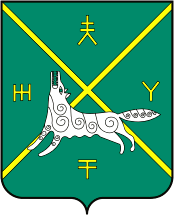 АДМИНИСТРАЦИЯ СЕЛЬСКОГО ПОСЕЛЕНИЯ БАДРАКОВСКИЙ СЕЛЬСОВЕТ МУНИЦИПАЛЬНОГО РАЙОНА БУРАЕВСКИЙ РАЙОНРЕСПУБЛИКИ БАШКОРТОСТАН